Título del trabajo en castellanoTitle of the work in English*NO INTRODUCIR NOMBRE DE LOS/AS AUTORES/AS NI INSTITUCIÓN A LA QUE PERTENECEN*Resumen:Resumen del trabajo en español en menos de 300 palabras. Resumen del trabajo en español en menos de 300 palabras. Resumen del trabajo en español en menos de 300 palabras. Resumen del trabajo en español en menos de 300 palabras. Resumen del trabajo en español en menos de 300 palabras. Resumen del trabajo en español en menos de 300 palabras. Resumen del trabajo en español en menos de 300 palabras. Resumen del trabajo en español en menos de 300 palabras. Resumen del trabajo en español en menos de 300 palabras. Resumen del trabajo en español en menos de 300 palabras. Resumen del trabajo en español en menos de 300 palabras. Resumen del trabajo en español en menos de 300 palabras. Resumen del trabajo en español en menos de 300 palabras. Palabras clave: entre 3 y 5 palabras clave. Abstract:Abstract of the paper in English no more than 300 words. Abstract of the paper in English no more than 300 words. Abstract of the paper in English no more than 300 words. Abstract of the paper in English no more than 300 words. Abstract of the paper in English no more than 300 words. Abstract of the paper in English no more than 300 words. Abstract of the paper in English no more than 300 words. Abstract of the paper in English no more than 300 words. Abstract of the paper in English no more than 300 words. Abstract of the paper in English no more than 300 words. Abstract of the paper in English no more than 300 words. Abstract of the paper in English no more than 300 words.Keywords: between 3 and 5 keywords. IntroducciónContenido de la introducción. Contenido de la introducción. Contenido de la introducción. Contenido de la introducción. Contenido de la introducción. Contenido de la introducción. Contenido de la introducción. Contenido de la introducción. Apartado 1Contenido del Apartado 1. Contenido del Apartado 1. Contenido del Apartado 1. Contenido del Apartado 1. Contenido del Apartado 1. Contenido del Apartado 1. Contenido del Apartado 1. Contenido del Apartado 1. Contenido del Apartado 1. Contenido del Apartado 1. Contenido del Apartado 1. Contenido del Apartado 1. Contenido del Apartado 1. Contenido del Apartado 1. Contenido del Apartado 1. Contenido del Apartado 1. Contenido del Apartado 1. Contenido del Apartado 1.Sub apartado 1.1 Contenido del Sub apartado 1.1. Contenido del Sub apartado 1.1. Contenido del Sub apartado 1.1. Contenido del Sub apartado 1.1. Contenido del Sub apartado 1.1. Contenido del Sub apartado 1.1. Contenido del Sub apartado 1.1. Contenido del Sub apartado 1.1. Tabla 1. Título de la tabla 1Fuente: UNDP (1990).Contenido del Sub apartado 1.1. Contenido del Sub apartado 1.1. Contenido del Sub apartado 1.1. Contenido del Sub apartado 1.1. Contenido del Sub apartado 1.1. Contenido del Sub apartado 1.1. Contenido del Sub apartado 1.1. Contenido del Sub apartado 1.1. Contenido del Sub apartado 1.1. Contenido del Sub apartado 1.1. Contenido del Sub apartado 1.1. Contenido del Sub apartado 1.1. Contenido del Sub apartado 1.1. Contenido del Sub apartado 1.1. Contenido del Sub apartado 1.1. Contenido del Sub apartado 1.1. Contenido del Sub apartado 1.1. Contenido del Sub apartado 1.1. Contenido del Sub apartado 1.1. Contenido del Sub apartado 1.1. Contenido del Sub apartado 1.1. Contenido del Sub apartado 1.1. Contenido del Sub apartado 1.1. Contenido del Sub apartado 1.1. Contenido del Sub apartado 1.1. Contenido del Sub apartado 1.1. Contenido del Sub apartado 1.1. Contenido del Sub apartado 1.1. Contenido del Sub apartado 1.1. Contenido del Sub apartado 1.1. Contenido del Sub apartado 1.1. Contenido del Sub apartado 1.1 (Jolly, 2010). Figura 1. Título de la figura 1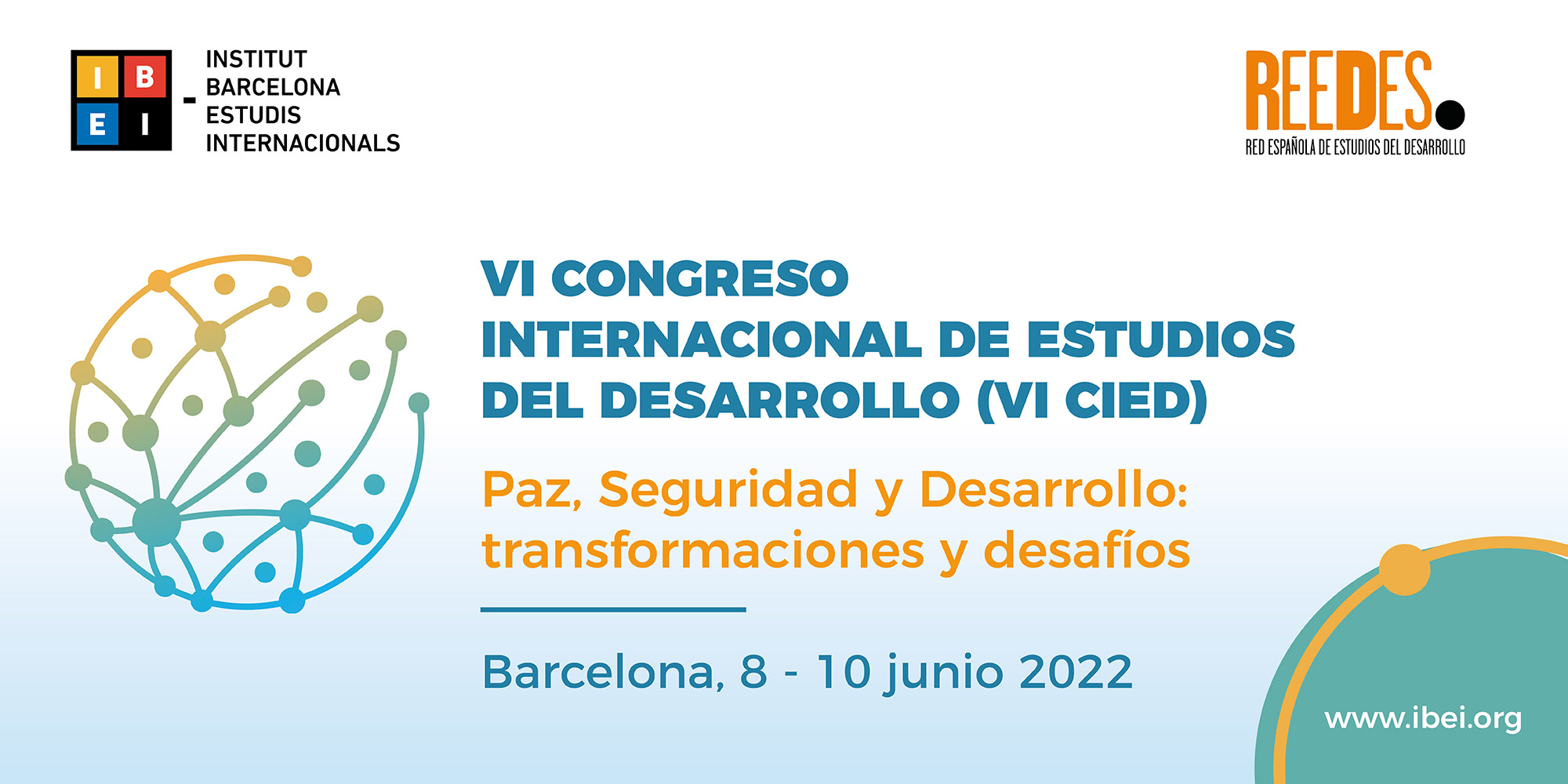 Fuente: elaboración propia.Contenido del Sub apartado 1.1. Contenido del Sub apartado 1.1. Contenido del Sub apartado 1.1. Contenido del Sub apartado 1.1. Contenido del Sub apartado 1.1. Contenido del Sub apartado 1.1. “Citas textuales deben ir entre comillas” (UNDP, 1990, 20). Apartado 2Contenido del Apartado 2. Contenido del Apartado 2. Contenido del Apartado 2. Contenido del Apartado 2. Contenido del Apartado 2. Contenido del Apartado 2. Contenido del Apartado 2. Contenido del Apartado 2. Contenido del Apartado 2. Contenido del Apartado 2. Contenido del Apartado 2. Contenido del Apartado 2. Contenido del Apartado 2. Contenido del Apartado 2. Contenido del Apartado 2. Contenido del Apartado 2. Contenido del Apartado 2. Contenido del Apartado 2. Contenido del Apartado 2. Contenido del Apartado 2. Contenido del Apartado 2. Contenido del Apartado 2. Contenido del Apartado 2. Contenido del Apartado 2. Contenido del Apartado 2.ConclusionesConclusiones. Conclusiones. Conclusiones. Conclusiones. Conclusiones. Conclusiones. Conclusiones. Conclusiones. Conclusiones. Conclusiones. Conclusiones. Conclusiones. Conclusiones. Conclusiones. Conclusiones. Conclusiones. Conclusiones. Conclusiones. Conclusiones. Conclusiones. Conclusiones. Conclusiones. Conclusiones. Conclusiones. Conclusiones. Conclusiones. Conclusiones. Conclusiones. Conclusiones. Conclusiones. Conclusiones. ReferenciasJOLLY, RICHARD (2010): “Employment, Basic Needs, and Human Development: Elements for a New International Paradigm in Response to Crisis”, Journal of Human Development and Capabilities, 11 (1), 11-36. OCAMPO, JOSÉ ANTONIO (2008): “Los paradigmas del desarrollo en la historia latinoamericana”, En: ALTIMIR, ÓSCAR; IGLESIAS, ENRIQUE Y MACHINEA, JOSÉ LUIS (Eds.): Hacia la revisión de los paradigmas del desarrollo en América Latina, Santiago: CEPAL.ONU (1948): Declaración universal de los derechos humanos, París. RANIS, GUSTAV y STEWART, FRANCIS (2010): “Success and Failure in Human Development, 1970-2007”, UNDP Human Development Research Paper, 10. SEN, AMARTYA (1999): Development as Freedom, Oxford University Press, Oxford. STEFFEN, WILL; RICHARDSON, KATHERINE; ROCKSTRÖM, JOHAN; CORNELL, SARAH; FETZER, INGO; BENNETT, ELENA y BIGGS, REINETTE (2015): “Planetary boundaries: Guiding human development on a changing planet”, Science, 347 (6223), 1259855,1-10.UNDP (1990): Human Development Report 1990: Concept and Measurement of Human Development, Oxford University Press, Nueva York. AnexosAnexo 1. Título del Anexo 1Contenido de la tablaContenido de la tablaContenido de la tabla